Tableau de résultats
Cartes de plateaux (Addition)Tableau de résultats 
Cartes de plateaux (Addition)Tableau de résultats
Cartes de plateaux (Soustraction)Tableau de résultats
Cartes de plateaux (Soustraction)Tableau de résultats
Cartes de plateaux (Expressions)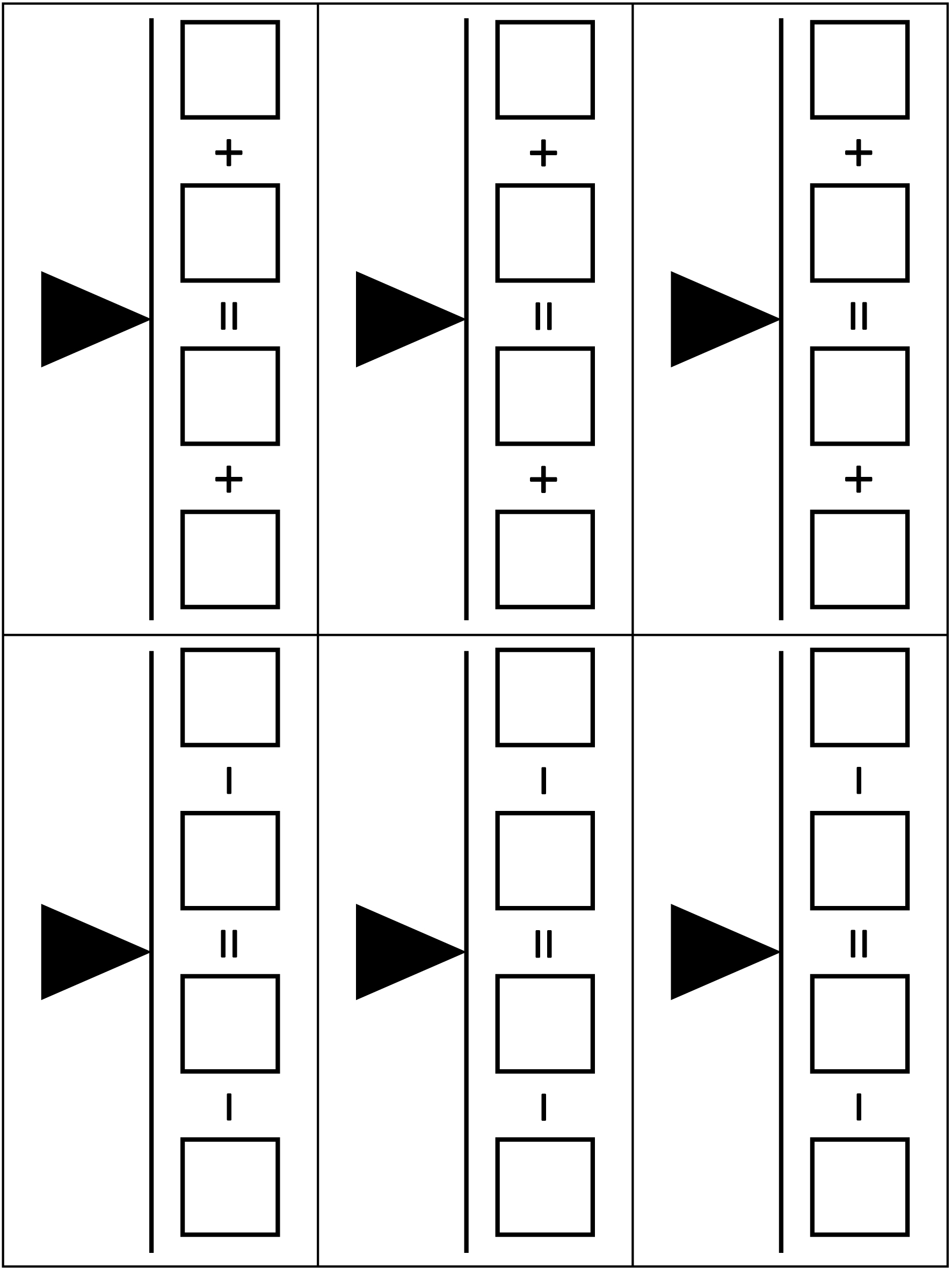 Tableau de résultats
Cartes de plateaux (Expressions)